Long Term Career Objective:I want to chase brilliant career which provide me opportunities to use my skills, capable of exploiting potential with in any circumstances and provide me a good reputation in the market.Professional Qualification:Diploma in Civil engineering from Department of Technical Education,Gvt Tamil nadu, India. in the Year of 2013.NCVT in  Architectural assistant from ,ITI  Malappuram Kerala in 2009.Diploma in Computer Aided Design & Drafting, from Cad center,MalappuramSpecialization:1.   Architectural Designing: In 2D.Make a plan, Elevation, Section, Detailing of drawing, Working Drawing.Basic Understanding of building bye laws.A complete understanding of working drawings.2.    Architectural Designing in 3D:		 work on 3d in Auto Cad.3.   Site SupervisorExtensive knowledge of site safety practices and regulationsBasic Understanding of building bye laws.Effective implementation of cost controls and project budget adherenceAbility to read blueprints and plans and to monitor adherenceSoftware Known:Auto Cad, Version- 2011, 2012, 2013 & 2014.3Ds Max 09, 2011, 2012 & 2013Ms Office 2007 & Excel                                     Work Experience:- Over All 2 Years1. Site Supervisor: - 1 years experience (as a site supervisor).2. site Engineer: - 5 month experience (as a site engineer)3.  Draughtsman: - 1 years experience (as an Architectural designer)Experience as an Technical Coordinator.Experience as an Technical Coordinator  for  Trust   Engineers and Contractors1.   Sanada Villa Projects in kerala2.  Fathima shoping comblex design3.  MEA Engineering colleague setout4.  Number of Homes .Job ResponsibilityResponsible for the space management.2.  Preparation of Layout drawings for Interior(PLAN, SECTION &ELEVATION).3.  False ceiling Design, Flooring Design 4. Preparation of Lighting LayoutExperience as a Site supervisor (Construction Department).1.  Club House in perinthalmanna.2.  New Project Drawing Office & Central Documentation Library in perinthalmanna. 3.  perinthalmanna Lodge.	Job Responsibilitya. Preparation of Flooring Design.b.Preparation of Layout drawings (PLAN, SECTION &ELEVATION).c. Detailing of Toilet& Kitchen Design.d.False ceiling Design.e. Detailing of Furniture Layout.f. Detail of Doors & Windows.g. Stone Cladding.Experience as a Site Engineer.1.  shifa convention center  in perinthalmanna.2.  Town bus stand in malappuram3.  Government hospital (Renovation)Job Responsibility1. Responsible for the maintenance of all the technical & Engineering Drawing using 2D in Auto Cad software.2.  leading teams of other engineers, perhaps from other organisations or firms3.  compiling, checking and approving reports;4.  ensuring that a project runs smoothly and that the structure is completed on time and within budget;Experience as a Auto Cad Draughtsman.	1.River View Apartment malappuram.2. Population Shopping Complex palakkad3. Safa Shopping Complex Kondoty4. Number of Homes Design. Job Responsibilitya. Front Elevation Design & Detail Sections.b.Preparation of Layout drawings (PLAN, SECTION &ELEVATION).c. Detail of Doors & Windows.	d. Preparation of Flooring Design.Personal QualitiesGood communication skill.Good ability to bring people together to achieve set goals & meeting the deadline.Good visualization skill.Hard work, High integrity & sincerity.Co-coordinating with functional heads.Ability to adapt to any situation within a short period of time.Personal Details:Date of Birth	:	14th november 1990Gender	:	Male.Qualification	:	Diploma (civil engineering).Driving License          :           indiaLanguage Known	: 	English, Hindi, Tamil & Malayalam.Nationality             	:          Indian.Marital Status         	:          single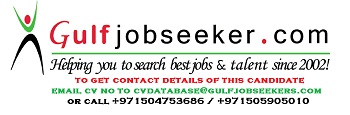 Gulfjobseeker.com CV No: 1462320